CONSENT FOR BACKGROUND RECORD CHECK OFEMPLOYEE / VOLUNTEER / INTERN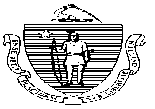 All current or perspective employees/regular volunteers/interns who work in the Department of Early Education and Care (EEC) licensed program named at the bottom of this form and who have the potential for unsupervised contact with children (as defined in EEC regulations, 606 CMR 14.00) must complete and sign this Consent form.To be completed by applicant:Full Name	Last	First	Middle	Maiden or other Surnames (list all)Date of Birth (MM/DD/YY)	Place of Birth	Gender (M/F)Last six digits of social security # (required)	_ If you have never been issued a social security # check here  	Height	Weight	Eye Color	Mother’s Maiden NameDates and Places of Residence for the Past Seven Years:From /To	Number & Street	City	State	ZIPPlease list other states in which you have resided:   	Signing this form means that you (the applicant) understand:EEC will conduct a Background Record Check (BRC) which consists of both a Criminal Offender Record Information (CORI) check and a Department of Children and Families (DCF) background record check.  EEC may use this information for investigative purposes if you or your employer is the subject of an EEC investigation.The results of the DCF and CORI checks will be shared with the employer/potential employer listed on this application. The employer/potential employer listed on this application will consider this information when making hiring/retention/staffing decisions.The employer/potential employer will be notified if the DCF background check shows that you have been found responsible for the abuse or neglect of a child in a supported 51B report, or if a 51A report alleging that you were responsible for the abuse or neglect of a child has been filed and the investigation into those allegations is pending.The employer/potential employer will be notified if your CORI check shows a criminal history, which includes all adult/youthful offender convictions and non-convictions, all juvenile findings of delinquent or not delinquent, all sealed records, and all pending charges.Employer Certification:The applicant is applying for a position or is currently employed in an EEC licensed program within the entity listed on the bottom of this form. I understand that the use of this form for any reason other than its intended purpose is unlawful.The  applicant’s  identity  was  verified  by  reviewing  the  following  form  of  government  issued  photographic  identification: 	 (Please  keep a photocopy of said identification in file with this application.)Please check one:Applicant is  A prospective employee	,  current employee   	prospective volunteer	, current volunteer  	Signature of Authorized Background Record Check Reviewer	Date:   	Revised 08/14/2013